BISHOP KEMPER SCHOOL FOR MINISTRY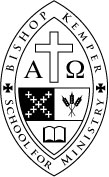 Focus Weekend ScheduleSATURDAY7:45 a.m.		Breakfast (BKSM Mezzanine)8:30 a.m.		Morning Prayer (St. Mary’s Chapel)9:00 a.m.		Class Session I10:30 a.m.		Break11:00 a.m.		Class Session II12:30 p.m.		Noonday Prayer (BKSM library/lounge) 12:40 p.m. 		Lunch (BKSM Mezzanine)1:30 p.m. 		Class Session III3:00 p.m. 		Break3:30 p.m.		Class Session IV5:00 p.m.  		Break5:15 p.m.		Holy Eucharist 6:30 p.m.		Dinner (All Saints Hall)7:15 p.m.		Community Conversation (All Saints Hall)8:45 p.m.		Compline (St. Mary’s Chapel) 9:00 p.m.		Reception (Upton Hall)SUNDAY7:30 a.m.		Breakfast (BKSM Mezzanine)8:00 a.m.		Morning Devotions (St. Mary’s Chapel)8:30 a.m.		Class Session V10:00 a.m.		Break10:30 a.m.		Class Session VI12:00 p.m.		Noonday Prayer (St. Mary’s Chapel)